CURRICULUM VITAE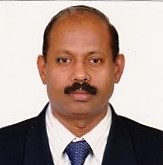 NAME				: THOMAS Email:	Thomas.390350@2freemail.comEducational Qualifications	: Bachelor of Commerce (B.Com) from Mahatma Gandhi University, India.	: Completed the course, M.Com (Financial Management), Distance Education - Bharathidasan University, India.Career Summary	: An exemplary record as Accounts cum Finance manager, Senior Accountant, Independent Accountant and Auditor.Professional Experience	: More than 22 Years (20 years in U.A.E.)	(Experienced both in Manual and Computerized Accounting up to Finalization)Experience in Detail:April 2016 to the date	: A trading and manufacturing Co. based in UAE with    branches all over Gulf countries.Working as	: Senior AccountantSCOPE OF WORK	1) Internal auditing and accounting of two main branches 2) Preparation of various reports3) VAT Accounting (Holding VAT training certificate from A very x Group – VAT Return filing & VAT Accounting)4) Cash auditing & stock auditing of all branchesNov 2007 to March 2016	: Mohd. Al Haj Kambar Awazi Est.Worked as			: Accounts cum Finance ManagerSCOPE OF WORK	1) Preparation of Financials, Trial Balance, Trading, P & L A/c, and Balance Sheet.2) Bank Facility negotiation.3) Preparation of various reports.4) WPS control, preparation & transfer5) L/C negotiation (and documentation), Credit Control6) Monitoring day to day Financial operations7) Get financials audited, keep Accounting software updated etc.Nov. 1998 to Nov. 2007	: International Diesel Services(Trading and Servicing Co. based in Dubai, with branches all over in UAE.)Worked as			: AccountantSCOPE OF WORK 		1) Preparation of Trail Balance and finalization works.2) Costing of foreign purchases to arrive at the landed cost.3) Preparation of various reports, Monthly Payroll etc.4) Calculation of depreciation on F. Assets, staff benefits, passing of all types of Journal Vouchers, Bank reconciliation etc.5) L/C Opening procedures and negotiation.Sept. 1992 to Oct. 1993	: Center for Applied Research in Electronics, Kerala.Worked As	: Data Entry Operator.Oct. 1991 to August 1992	: V.U. Joseph and Associates, Kerala.Worked as	: Auditing AssistantSCOPE OF WORK	1) Assisting in the audit of banks etc.	2) Preparation of final accounts for small-scale businesses and submitting the returns before S.T & I.T. authorities. Other Experiences	1) Familiar with all kinds of modern Office Equipments.	2) Experienced in all formalities of Export/Import.Personal DetailsNationality	: IndianSex & Marital Status	: Male, MarriedAge & Date of Birth	: 54, 10th March 1965Place of Birth	: Keezhampara, KeralaReligion	: Christian.Academic QualificationS.S.L.C. 	: Board of Public Examinations, Kerala. Pre-Degree (+ two)	: Kerala University, India.Technical Qualifications	: Diploma in Computer Applications.and Experiences	Operating systems based on both Windows & MS Dos.	Packages like MS Word, Excel, dBase III plus etc.	Financial accounting packages like Peachtree, Dec Easy, Tally etc.	: Well versed in Comrade accounting software	: Presently working on Accounts Pro Accounting PackageLanguages Known	: English, Hindi & MalayalamSpecial Interest	: Reading, Photography and MusicOthers	: Valid Driving License & Own car (UAE & India)	: Completed the Degree of Law in India.